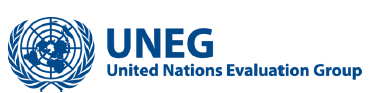 2016 UNEG Evaluation WeekEvaluation Practice Exchange (EPE)Concept NoteDate: 25-26 April, 2016EPE Committee: THE GEF; ILO; UNICEF; UNITAR; UN Women; UNDP, WFP, OCHA Location: WIPO Conference rooms, Geneva, SwitzerlandIntroductionThe 2016 Evaluation Week will take place in Geneva between 25ht and 29th April, 2016. The event is organized with the support of the Geneva-based UNEG member organizations.  The EPE is one component of the Evaluation Week that will take place between the 25th and 26th April, 2016. The EPE and AGM sessions will be separated in 2016, to allow all interested members to attend EPE sessions and to allow for the EPE outcomes to inform the AGM. Table 1. Tentative schedule of events2016 Main theme: Evaluation Fit for the 2030 Agenda for Sustainable Development: no one left behind2016 will be a crucial year that will see several major processes coming to a new start. With the adoption of the UN General Assembly Resolution on evaluation capacity building (A/RES/69/237), the celebration of 2015 International Year of Evaluation and the launch of the Sustainable Development Goals (SDGs) in 2015, as well as the Humanitarian Summit taking place in May 2016, the UNEG has a significant opportunity to continue bringing evaluation to the forefront of development and humanitarian work. The SDGs in particular will shape the sustainable and equitable development discourse and action for the next 15 years. To remain relevant and fit for purpose, UNEG will need to strategically position itself as a key player in the global development community, while keeping focused in strengthening UN evaluation capabilities. In this context, the 2016 Evaluation Week will focus on “Evaluation Fit for the 2030 Agenda for Sustainable Development: no one left behind” as the main theme, examining the role of the UNEG in the 2030 sustainable development agenda, which includes the humanitarian agenda. Purpose The EPE is an important opportunity for UNEG members to come together to share experience, knowledge and expertise related to evaluation approaches and methodologies. Its purpose is to a) facilitate learning and exchange of experiences amongst UNEG members, b) improve the credibility and utility of UN evaluations and c) contribute to the advancement of the evaluation function in the UN system.Approach This year’s EPE will focus on “Making evaluation visible for the SDGs” focusing on equipping and ensuring evaluation issues remain relevant as the UN operationalize the SDGs keeping the rich exchange of experiences that is truth to the EPE. It will provide to the UN evaluation community a platform to exchange experiences, expertise and knowledge related to evaluation approaches and methodologies together with ensuring evaluation concerns will be considered as the UN steps towards operationalizing the SDGs.  What can evaluators do to ensure that evaluation of the SDGs will be a smoother process than the experience from the MDGs and the Delivering as One evaluations?  As evaluation practitioners we recurrently read the methodological limitations and the less than desirable evaluability assessments which point to the lack of baseline and monitoring data or lack of sound or irrelevant indicators that would have captured an intervention’s contribution to higher goals (now SDGs). What lessons can evaluation offices learn from similar experiences and what can we do to play our part in ensuring higher evaluability of the SDGs? Having the evaluation of the SDGs at the backdrop, the EPE will be an opportunity for the UN evaluation community to further exchange experiences and lessons learned on the evaluation practice. The EPE will also be the initial platform to kick-off a truthful information sharing process among UN evaluation offices. Based on best practice from previous years, the EPE will take a “decentralized approach” to the planning and delivery of the EPE sessions. This means that UNEG agencies will select topics under each of the 4 streams proposed and take the lead in planning and managing the sessions. This approach is intended to bring an element of flexibility, creativity, and different organizational perspectives to the sessions, while reducing the administrative burden on the Management Group.Overall umbrella: “Making evaluation visible for the SDGs” Stream 1: Evaluability of the SDGs: Tackling Evaluation of the SDGs – current approaches and lessonsLead Agencies:  ILO – The GEFDescriptionThis stream will focus on sharing experiences in evaluability approaches and methodology. The suggested panel could cover a wider range of issues on evaluability ranging from: (1) challenges and lessons from the MDGs and DAO evaluation experiences; (2) collaborative approaches to tackle harmonized evaluation questions of cross cutting themes; (3) ensuring evaluation is embedded in the design of interventions supporting SDGs; (4) having evaluation offices “fit for purpose” for evaluating SDGs, mapping out the potential data sources. Other issues on evaluability could be suggested by interested agencies, including recent experiences in evaluability exercises. Stream 2: No one left behind: The role of evaluation in ensuring equity, equality and non-discrimination. Lead agencies: UNICEF – UN WomenDescription:This stream will focus on sharing experiences related to evaluation methodologies and approaches to ensure “no one is left behind”, and on the role of evaluation in ensuring the SDGs are evaluated ensuring social equity, equality and non-discrimination.  The proposed panel could share experiences from UN evaluation offices on different approaches to evaluate SDGs that address social equity issues, gender equality and non-discrimination, as well as methodologies on addressing social equity issues in evaluation. Breakthroughs in social equity and gender equality approach to evaluation are encouraged.Stream 3: National Evaluation Capacity Development for Evaluation of SDGs & Partnerships: Lessons and ways forwardLead Agencies: ILO – UNITAR – UNICEF– UN WomenDescription The new SDGs agenda will open a renewed door for partnerships among development actors. Also, various UN evaluation offices are planning to strengthen national evaluation capacity development in the framework of the SDGs Programmes and strategies for achieving the SDGs will likely engage various and diverse actors at different national, regional and global levels. This stream will focus on sharing experiences on partnerships and national evaluation capacity development in general, and in particular for evaluation of the SDGs. The suggested session could address the following: (1) EvalSDGs as a renewed approach for advocating evaluation in the SDGs processes; (2) supporting national evaluation systems with tools for evaluation of the SDGs; (3) national data availability from national evaluation systems and evaluability; (4) innovative strategies for strengthening national review mechanisms from an evaluation point of view. Other issues/experiences on NECD could be suggested by interested agencies, as well as the format for the session.Stream 4: Humanitarian agenda and SDGsLead Agencies: WFP-OCHADescriptionThe sobering reality for the most vulnerable women, children and men is a world affected by increasing and ever more complex crisis, and the principles of humanitarian action are increasingly at risk. This is a critical part of the backdrop to the 2015 SDGs and Agenda 2030. Humanitarian action faces increased challenges and complexity that is stretching the global humanitarian assistance community far beyond the traditional immediate emergency response. The world needs greater effectiveness, innovation, coordination, connectedness and coherence of humanitarian response as never before. Evaluation of humanitarian action has a vital contribution to make to achieving Agenda 2030. Building on UNEG/EPE 2014, this stream could share experiences on evaluation of humanitarian action, and in particular on: (1)  the humanitarian-development interface and the challenges of assessing SDG progress in humanitarian contexts; and (2)  evaluating humanitarian principles. Other issues may also be suggested by interested agencies, and the format will be interactive. Time/RoomsRoom ARoom 13.1Monday 25 AprilMonday 25 AprilMonday 25 April9:00 – 9:30EPE Opening Remarks:Speakers:  Francis Gurry, WIPO DirectorColin Kirk, Director Evaluation Office, UNICEF EPE Opening Remarks:Speakers:  Francis Gurry, WIPO DirectorColin Kirk, Director Evaluation Office, UNICEF 9:30 – 10:00Humanitarian Stream: Strategic Issues around Humanitarian Evaluation and SDGsOpening Panel: Introduction and agenda of the day, Helen Wedgwood, Director Evaluation WFPThe SDGs and implications for humanitarian action with a specific focus on country-led humanitarian and development process and the implications for humanitarian assistance, Colin Kirk, Director Evaluation, UNICEF New expectations about evidence : SG report for the World Humanitarian Summit (WHS),  Ewen MacLeod, Head Policy Development and Evaluation Service UNHCRPreliminary key lessons learned from major Inter-Agency Humanitarian Evaluations ahead of the World Humanitarian Summit (May 2016), Victoria Saiz-Omenaca Evaluation, OCHANo one left behind: Equity and EqualityOpening Speaker: Maria Bustelo, Dean Delegate for Gender Equality, Universidad Complutense de MadridFish BowlMain elements of the evaluation of UNDP’S contribution to gender equality and women’s empowerment during the 2008-2013 period Oanh Nguyen and/or Roberto LaRovere, UNDPEvaluating Social Equity in FAO Country Programmes, case studies: Guatemala and Myanmar, Luisa Belli and Natalia Acosta, FAOGood practices in integrating human rights and gender approaches into evaluation, Sabas Monroy, OHCHRLaunching impact evaluations of a multi-country programme covering Afghanistan, India and Pakistan aimed at reducing child marriage and adolescents pregnancies and increasing secondary school enrolment, Urs Nagel, UNICEFEvaluation syntheses on IFAD's interventions with Indigenous Peoples and with Pastoralists, Miguel Torralba, IFAD10:00 – 11:00Humanitarian Stream: Syria Coordinated Accountability & Lessons Learned (CALL)  Initiative: Results from the Evaluation  Synthesis and Gap Analysis   Chair:  Helen Wedgwood (WFP)  in coordination with UNICEF, OCHA, UNHCR and ALNAP Presenters: James Darcy, Senior Evaluator and Julia Betts, Senior Evaluator.No one left behind: Equity and EqualityOpening Speaker: Maria Bustelo, Dean Delegate for Gender Equality, Universidad Complutense de MadridFish BowlMain elements of the evaluation of UNDP’S contribution to gender equality and women’s empowerment during the 2008-2013 period Oanh Nguyen and/or Roberto LaRovere, UNDPEvaluating Social Equity in FAO Country Programmes, case studies: Guatemala and Myanmar, Luisa Belli and Natalia Acosta, FAOGood practices in integrating human rights and gender approaches into evaluation, Sabas Monroy, OHCHRLaunching impact evaluations of a multi-country programme covering Afghanistan, India and Pakistan aimed at reducing child marriage and adolescents pregnancies and increasing secondary school enrolment, Urs Nagel, UNICEFEvaluation syntheses on IFAD's interventions with Indigenous Peoples and with Pastoralists, Miguel Torralba, IFAD11:00 – 11:30COFFEE BREAKCOFFEE BREAK11:30 – 12:30Humanitarian stream: Ethics  and humanitarian principles  in Humanitarian EvaluationChair:  Anne-Claire Luzot (WFP) for the SO3 Humanitarian Evaluation Interest Group (HEIG) Panel:Hugo Slim Head of Policy at the International Committee of the Red Cross Margie Buchanan-Smith, Independent consultant.No one Left Behind: Equity and EqualityConcluding presentation and Q&A with public: Sabrina Evangelista, UN Women12:30 – 2:00pmLUNCHLUNCH2:00 – 3:30pmHumanitarian stream: Use of Humanitarian Evaluation: Key challenges and possible solutionsChair:   Marta Bruno (FAO) and Koorosh Raffii (UNICEF)Panel:Margie Buchanan-Smith – utilization issues in EHASandra Aviles, Sr. Advisor in Humanitarian Affairs, FAO Liaison Office Kevin Savage, Humanitarian Research Director, World Vision InternationalLori Bell and Krishna Belbase, Evaluation, UNICEFNational Evaluation Capacity Development for Evaluation of SDGs & Partnerships: Lessons and ways forwardChair: Indran Naidoo, Director IEO, UNDPPanel: Results from the NY Event on Evaluating SDGs with an equity and gender equality lens, Florencia Tateossian, UN WomenLessons from NECD support experiences globally- How can experience inform capacity development in the context of the No One Left Behind Agenda Ada Ocampo, UNICEFIFAD’s approach to NEC – Experiences from NEC support in Ethiopia and China, Johanna Pennarz IFADUNDP - Commitments from NEC conference: establishing a country level M&E for SDGs, Roberto LaRovere, UNDP3:30 – 4:00pmCOFFEE BREAKCOFFEE BREAK4:00 – 5:30pm Humanitarian stream: Humanitarian Evaluation Methods Chair: Marta Bruno (FAO) and Victoria Saiz-Omenaca (OCHA) Panel: Koorosh Raffii, Krishna Belbase and Lori Bell, UNICEF Martha Bruno and Margie Buchanan-Smith, FAOClaudia Martinez Mansell, independent consultantTeresa Hanley, independent consultantMachiel Salomons, UNHCR National Evaluation Capacity Development for Evaluation of SDGs & Partnerships: Lessons and ways forwardWorld CaféHow global and regional coordination mechanisms and partnerships can contribute to strengthening national review mechanisms, Martina Rathner, UNESCO'Boutique approach' experience of UNODC to NEC by blending evaluation and substantive approaches to topics such as Terrorism, Organised Crime, Adan Ruiz , UNODCILOs experience in the capacity development of the tripartite (Workers, Employers and Government) constituent partners, Craig Russon, ILOProfessional development: forward looking opportunities Brook Boyer & Elena Proden, UNITAR  Sustainable capacity strengthening approach to VOPEs: management, partnerships, fundraising, governance, Inoussa Kabore, UNICEF9:00 – 10:00am Evaluability of SDGsSpeakers: Carlos Rafael DIEZ DE MEDINA SUAREZ,  ILO Director of Statistics and member of Inter Agency Expert Group on Sustainable Development Goal Indicators (IAEG-SDGs)Colin Kirk, Director Evaluation Office, UNICEF.10:00 – 10:30COFFEE BREAK: GROUP PHOTOCOFFEE BREAK: GROUP PHOTO10:30-12:00pmEvaluability of SDGs World Café In-house meta-analysis of ESCWA evaluations, Sonya Meyerson-Knox, ESCWAFAO Evaluating UN Agencies contributions to the SDGs: The FAO experience Carlos Tarazona, FAOIFAD/FAO/WFP Evaluability of the SDGs, the main outcomes of an International workshop on the Evaluability of SDG-2, held in Rome in November 2015,  Johanna Pennarz, IFADUNESCO Reflections about cultural context and the contribution of culture to the SDGs - lessons from an evaluation on culture and sustainable development Barbara Torggler, UNESCOGEF evaluability of the SDGs related to saving the planet, Anna Viggh  from GEFILO Evaluability of SDGs through a decent work lens – ILOs work on evaluability of SDGs , Peter Wichmand, ILOUNDP Evaluability of Goal 16 and Challenges Indran Naidoo, UNDP12:00 – 1:00pmEvaluation in the SDG era: lessons, challenges and opportunities for UNEGChair: Helen Wedgwood,  WFP on behalf of SO3 SDG Working GroupSpeaker: Tullia Aiazzi, Evaluation ExpertDraft report available at: Evaluation in the SDG era: Lessons challenges and opportunities for UNEGReport AnnexesIndependent System Wide Evaluation: Presentation on results from pilot evaluations Speakers:Members of the ISWE Evaluation Management Groups (EMGs)   Mike Reynolds, Evaluation ExpertScott Green, Coordinator, Independent System-wide Evaluation (ISWE) Secretariat Joint Inspection Unit (Observer) (JIU) 1:00 – 1:30pm CLOSINGMonday 25thTuesday 26thWed 27thThursday 28thFriday 29thMorning (AM)EPEEPEAGMAGMAGMAfternoon (PM)EPEHigh-Level AGMAGMAGM